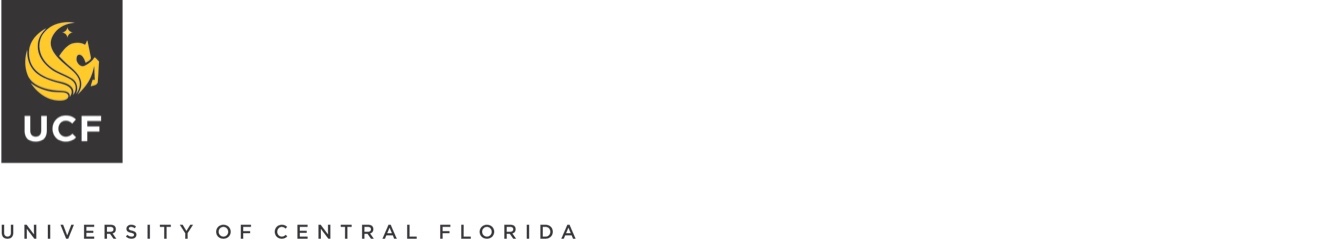 Counseling & Psychological ServicesP.O. Box 163170Orlando, FL 32816-3170Social Media PAID Internship Opportunity at UCF CAPSWho: Talented, responsible, and reliable students interested in developing mental health and well-being content to assist with spreading mental health and well-being awareness throughout UCF. What: CAPS would like to provide an opportunity for students to participate in a social media/outreach internship for the upcoming Fall 2023 and Spring 2024 semester, to help us grow and maintain our outreach presence on our social media platforms. This is a paid internship, with supervision provided via one or more of our CAPS staff. The scope of the work would involve:The creation of content using primarily Canva software to create videos, flyers, and graphics, to communicate a message or advertise an event on our social media platforms and website.Maintaining a frequent presence via postings and coordination of our social media platforms (Facebook, Instagram, and YouTube)Additional activities could involve outreach support to our campus community in planning and participating in filming content for our signature CAPS programming events (e.g., Healthy Knights Expo, Suicide Awareness Day, World AIDS Day etc.), as well as other events in collaboration with the UCF campus communityTime Commitment: 5 hours per week (can provide credit for a major as approved by your professor). This work would be a combination of in-person and virtual, as would supervision.  How to apply: Please submit Qualtrics application at the link below. Documents needed: cover letter, current resume, and work sample (if applicable). https://ucf.qualtrics.com/jfe/form/SV_0CZazZ3XhIQOLT8 Deadline to apply: Thursday August 31st  This could be a great opportunity for a student to gain some experience creating content for a mental health setting and we would welcome the skills and talents that a UCF student could bring to CAPS!